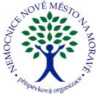 Objednávka č. 0330/2024/TO
(vydaná)Způsob dodání:Předmět: Gynekologické vyšetřovací křeslo1 ks G 06 04 GOLEM 6ET - gynekologický a urologický vyšetřovací stůl dle CN 11 001007XXXXTel.: XXXXMobil: XXXXFax: XXXXE-mail: XXXX                               Celková cena: 109 000,- Kč bez DPH                                                                                  131 890,- Kč vč. DPHDodavatel potvrzením objednávky výslovně souhlasí se zveřejněním celého textu této objednávky a cenové nabídky dodavatele (přesahuje-li částku50.000,- Kč bez DPH) v informačním systému veřejné správy - Registru smluv dle z.č. 340/2015 Sb. Smluvní strany se dohodly, že zákonnou povinnost dle § 5 odst. 2 zákona o registru smluv splní objednatel.N09PSObjednavka_RPTEXT02Strana:1/1Objednatel:Nemocnice Nové Město na Moravě, příspěvková organizaceŽďárská 610592 31 Nové Město na MoravěIČO: 00842001DIČ:CZ00842001Dodavatel:RQL s.r.o.Šumbark, U Jelena 109/7736 01 HavířovIČO: 25860020DIČ: CZ25860020Datum vystavení objednávky:Datum dodání:12.04.2024Místo dodání:Nemocnice Nové Město na Moravě, příspěvková organizace